	         Csongrád Város Polgármesterétől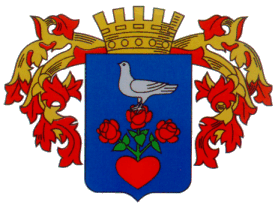 Száma: FJL/456-1/2023Témafelelős: Keller IlonaE l ő t e r j e s z t é sCsongrád Város Önkormányzata Képviselő-testületének 2023. május 25-i üléséreTárgy: a CSONGRÁDI VENDÉGVÁRÓ Szolgáltató Szociális Szövetkezet 2022. évi beszámolójaA CSONGRÁDI VENDÉGVÁRÓ Szolgáltató Szociális Szövetkezet elkészítette a 2022. évi beszámolóját, melyet az előterjesztés mellékleteként csatoltunk.Egyszerűsített éves beszámoló mérleg „A” változat és eredménykimutatás összköltség eljárással.A szövetkezet alaptevékenysége a Vendégváró apartmanok és a Bökényi Szolgáltatóház üzemeltetése. A Vendégváró Szövetkezet gazdálkodásáról készült beszámoló alapján: a 2022. december 31-i mérleg főösszege: 59.869 eFt, nettó árbevétele: 10.252 eFt, adózott eredménye: -2.135,- eFt (veszteség) A szövetkezet árbevétele az előző évhez képest mintegy 2 millió forinttal nőtt. Építőpari tevékenységet a szövetkezet 2022. évben már nem végzett, bevételei az alaptevékenységéből (szálláshely és ingatlan üzemeltetés) származik. A szövetkezet anyagjellegű költségei közel 2 millió forinttal nőttek, személyi költségei jelentősen, 5 millió forinttal csökkentek, aminek oka, hogy tevékenységüket 2-3 fő foglalkoztatása mellett végzik. A Szövetkezet 2022. évben a Foglalkoztatási Alapból támogatásban már nem részesült. Tevékenységéhez az előző évekhez képest lényegesen kevesebb önkormányzati támogatást igényelt. A 2022. évi önkormányzati működési támogatás összege: 2.974 e Ft volt. Kérem a Tisztelt Képviselő-testületet az előterjesztés megvitatására és a határozati javaslat elfogadására.Határozati javaslatCsongrád Város Önkormányzatának Képviselő-testülete megtárgyalta az „CSONGRÁDI VENDÉGVÁRÓ Szolgáltató Szociális Szövetkezet 2022. évi beszámolója” tárgyú előterjesztést és az alábbi döntést hozza.A Képviselő-testület a CSONGRÁDI VENDÉGVÁRÓ Szolgáltató Szociális Szövetkezet előterjesztés 1. számú melléklete szerinti 2022. évi beszámolóját elfogadásra javasolja. Felkéri Igazgató Elnököt, hogy a közzététel érdekében szükséges intézkedéseket tegye meg.Határidő: 2022. évi egyszerűsített beszámoló cégbírósághoz történő benyújtása: 2023.05.31.Felelős:	Benke Ágnes Igazgató Elnök Erről értesítést kapnak:A Képviselő-testület tagjai,Fejlesztési és Üzemeltetési Iroda és általaCsongrádi Vendégváró Szolgáltató Szociális SzövetkezetIrattárCsongrád, 2023. május 16. 										Bedő Tamáspolgármester